Oggetto: Descrizione dettagliata del servizio richiestoIl progetto LIFE ELIFE (Elasmobranchs Low-Impact Fishing Experience, LIFE18 NAT/IT/000846) mira a migliorare la conservazione delle specie di elasmobranchi (squali e razze) promuovendo misure pratiche di conservazione nel contesto della pesca professionale nel Mar Mediterraneo.Nell’ambito del progetto, l’Azione C2 Application of demersal low impact fishing gears (shark grid), coordinata dal CNR-IRBIM di Ancona, prevede la sperimentazione di attrezzi da pesca demersali a basso impatto a bordo di imbarcazioni commerciali. In particolar modo, per poter valutare la riduzione delle catture accidentali di elasmobranchi nelle reti a strascico, il CNR-IRBIM necessita del supporto di un ente esterno per poter svolgere i test in mare presso la marineria di San Benedetto del Tronto. L’attività prevista verrà svolta a bordo del motopeschereccio Giuseppina Madre tra ottobre - novembre 2021 per circa 6 giornate di pesca (il numero di giornate può variare in base alle condizioni meteo marine e alla regolarità delle operazioni di pesca). Pertanto, si richiede la collaborazione di una società che abbia personale formato con i seguenti requisiti:- collaborazione con i pescatori e autorità portuali della marineria di San Benedetto del Tronto;- possesso dell’autorizzazione all’imbarco su motopescherecci rilasciato dalla Capitaneria di Porto di San Benedetto del Tronto;- almeno 3 anni di esperienza in progetti di pesca e almeno 2 anni di esperienza nel campionamento biologico delle specie catturate durante le operazioni di pesca commerciale.Ancona, 08/09/2021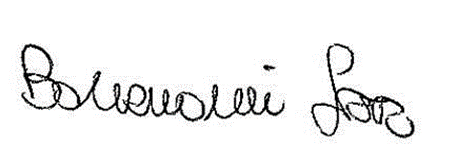 